В соответствии с Федеральным законом  от 27.07.2010 года  № 210-ФЗ «Об организации предоставления государственных и муниципальных услуг», постановлением Правительства Калужской области от 10.10.2011 №552 «О разработке и утверждении административных регламентов предоставления государственных услуг»ПОСТАНОВЛЯЮ:Внести изменения в административный регламент предоставления муниципальной услуги «Выдача копий архивных документов, подтверждающих право на владение землей в Дзержинском районе Калужской области», утвержденный постановлением администрации муниципального района «Дзержинский район» от 11.10.2012 № 2293 «Об утверждении административного регламента  предоставления муниципальной услуги «Выдача копий архивных документов, подтверждающих право на владение землей в Дзержинском районе Калужской области», изложив пункт 15 раздела 2 «Стандарт предоставления муниципальной услуги» в следующей редакции:15. Архивный отдел администрации Дзержинского района обеспечивает возможность подачи инвалидами заявления на предоставление услуги в следующем порядке:- электронном виде;- по месту жительства, с выездом к нему специалиста администрации.Глава администрацииДзержинского района                                                                                         А.В. Пичугин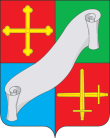 КАЛУЖСКАЯ ОБЛАСТЬАДМИНИСТРАЦИЯ(исполнительно - распорядительного органа)МУНИЦИПАЛЬНОГО РАЙОНА «ДЗЕРЖИНСКИЙ РАЙОН»П О С Т А Н О В Л Е Н И Е"_16_"_августа__2016 г.                      г. Кондрово                                              №__693__ О внесении изменений в административный регламент предоставления муниципальной услуги «Выдача копий архивных документов, подтверждающих право на владение землей в Дзержинском районе Калужской области», утвержденный постановлением администрации Дзержинского района от 11.10.2012 № 2293 «Об утверждении административного регламента  предоставления муниципальной услуги «Выдача копий архивных документов, подтверждающих право на владение землей в Дзержинском районе Калужской области»